單元三　描寫單元(動物)持續訓練　動物詞表姓名：　　   　　 (   ) 		班別：　 　  	日期：            ~~~~~~~~~~~~~~~~~~~~~~~~~~~~~~~~~~~~~~~~~~~~~~~~~~~~~~~~~~~~~~~~~~~~~~~~~~ (教師可根據校本情況調適教學內容)(有*的詞語附有例句)身形 / 身軀 / 體形	顏色 (有*的詞語附有例句)	毛髮 /毛皮 / 羽毛 / 鳞片	身體部分(貓、狗、金魚、烏龜、雀鳥)(有*的詞語附有例句)(有*的詞語附有例句)整體描寫全身渾身細小短小小巧瘦小  瘦弱輕盈粗壯豐滿肥胖/胖乎乎*圓滾滾*體形中等又高又瘦骨瘦如柴又矮又胖雪白灰黑烏黑淡黃金黃翠綠火紅褐色灰白色棕黑色黑漆漆金燦燦黑白相間*白底黑斑鮮艷七彩斑爛 局部描寫長毛短毛硬毛軟毛絨毛整齊凌亂蓬鬆鬈曲濃密稀疏毛茸茸*柔軟順滑粗糙 / 粗硬軟綿綿滑溜溜光澤油亮光滑柔軟*色彩斑斕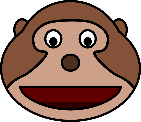 圓頭大腦袋小腦袋圓圓的腦袋又圓又大的頭圓圓的頭頂三角臉紅紅的面頰又幼又長的鬍鬚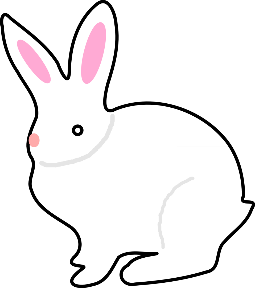 小摺耳長耳朵尖尖的耳朵耳朵短而直立耳朵長而下垂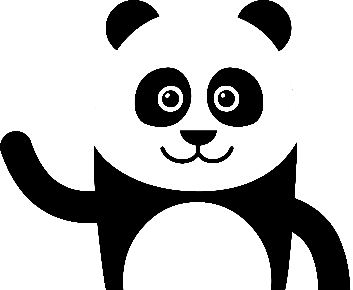 圓/大眼睛紅/綠眼睛紅色的眼珠烏黑的眼睛亮晶晶的眼睛水汪汪的眼睛眼眶紅紅的眼睛突出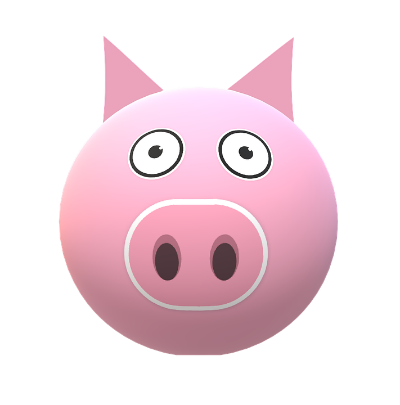 長鼻子塌鼻扁鼻子圓圓的鼻子濕潤的鼻子黑黑硬硬的
鼻頭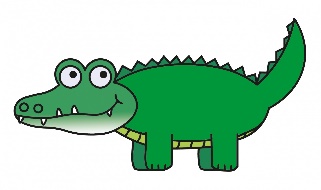 長長的嘴巴圓圓的小嘴三角形的小嘴人字形的嘴巴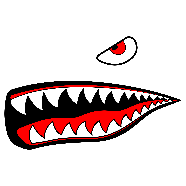 鋒利的牙齒尖利的牙齒尖尖的牙齒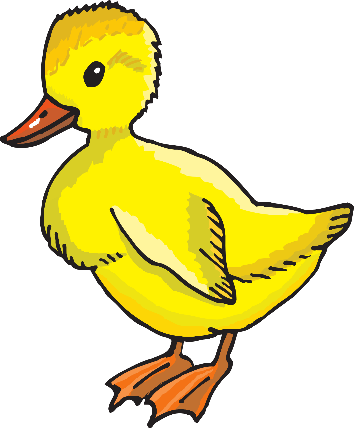 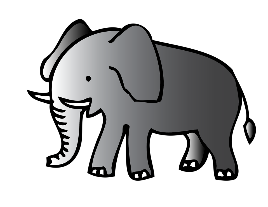 前肢短後肢長幼長的腿四肢修長四肢短小粗壯的四肢小爪子尖利的前爪鋒利的爪子鈍鈍的爪子黑色的蹄腳趾間有蹼彎彎的尾巴短小的尾巴粗壯的尾巴細長的尾巴又長又粗的
尾巴薄而透明的
尾巴尾巴如小辮子尾巴向下垂尾巴向上翹*/翹起豎起小尾巴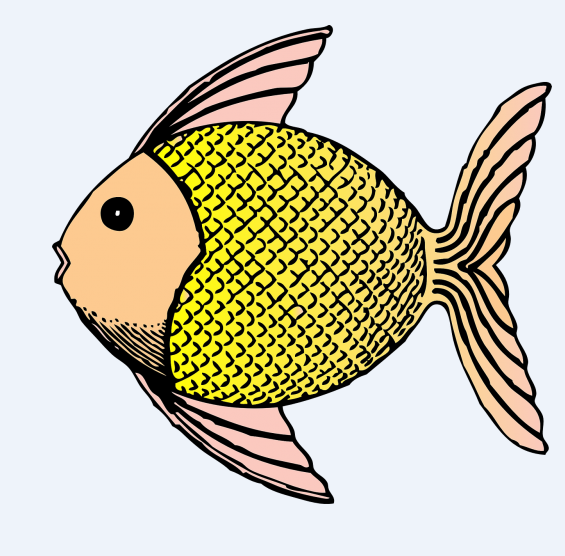 薄薄的鱗片排列整齊的
鱗片金光閃閃的
魚鱗白色的腹部渾圓的肚子鼓鼓的肚子奇形怪狀的魚鰭薄而透明的
背鰭綠色的龜殼堅硬的外殼深褐色的背殼六角形的花紋呈金錢形/圖案粗糙的皮膚淺綠色的皮膚豐滿的羽毛顏色鮮豔的
羽毛白色的翅膀薄薄的雙翼羽翼未豐羽毛稀疏頸項短小又長又幼的
頸項動作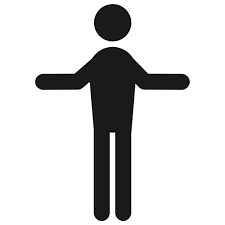 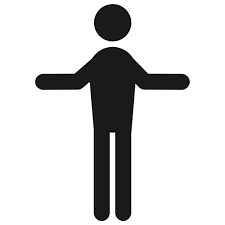 躲*抓伏趴*搔豎起*直豎着垂下來*抬頭低(頭)發抖躺下倚着依偎挖掘動彈徘徊奔跑飛奔*爬行攀爬蠕動拖曳跳躍蹦蹦跳跳*打轉打滾翻滾擺動/搖動*扭動/轉動搖擺*/舞動伸展伸懶腰蜷曲/蜷伏縮進(龜殼) 左右搖晃搖頭擺尾搖尾乞憐張牙舞爪垂頭喪氣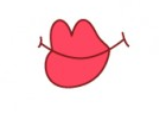 咬舔*吠/吠叫*啄啼噬嗚嘟嘴叼着吼叫打呼(睡)咀嚼舔毛皮/手吐泡泡*又叫又跳汪汪地叫狂吠不止吱吱喳喳嘴巴一張一合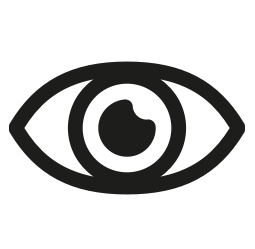 湊近(看)瞪眼瞇眼*眨眼盯着皺眉目不轉睛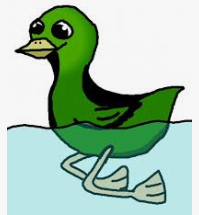 游泳*撥水撥來撥去*划動*自由暢泳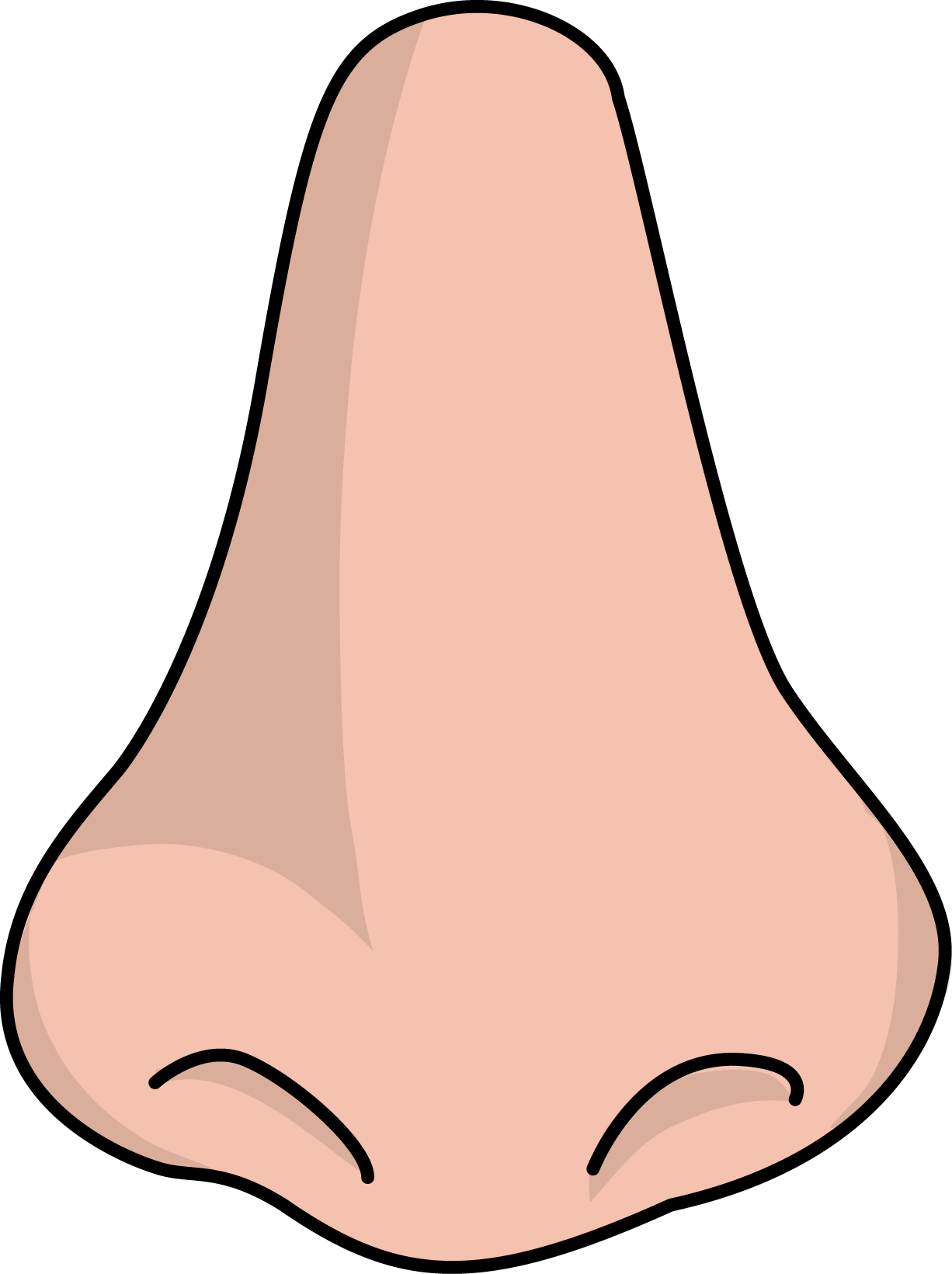 嗅一嗅飛行展翅*展開/伸開飛翔*動物性格 / 給人的感覺活潑好動馴良温純乖巧可愛淘氣熱情好靜自信忠心勇敢勇猛精力充沛盡忠職守待人忠誠小心謹慎溫和近人愛貼近主人只親近主人服從性高/強愛與人玩耍非常友善喜歡獨自活動貪吃膽小頑皮兇惡霸道脾氣大具攻擊性膽小怕事